							    ELEIÇÕES  		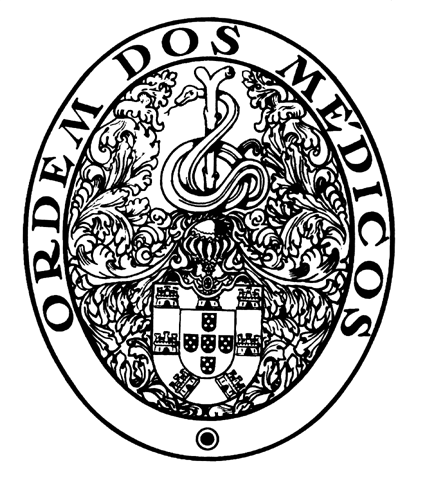 Conselho Nacional ExecutivoELEIÇÃO PARA A DIRECÇÃO DA COMPETÊNCIA DE SEXOLOGIA CLÍNICAASSEMBLEIA ELEITORAL A REALIZAR NO DIA 07 DE ABRIL DE 2016ONDE E COMO VOTARNo dia 07 de Abril de 2016, directamente nas Assembleias de Voto, das 9 às 20 horas, nas sedes das Secções Regionais do Norte, Centro e Sul da Ordem dos Médicos.Por entrega directa: o boletim de voto dobrado em quatro deve ser introduzido no envelope pequeno que depois se introduz num outro, dirigido ao Presidente da Mesa da Assembleia Eleitoral da Secção Regional a que pertence, poderá ser entregue nas instalações sociais da Ordem dos Médicos, dentro do respectivo horário de funcionamento, até às 18 horas da véspera do acto eleitoral (06 de Abril). Esta votação só poderá ser feita pelo próprio, que se identificará com a cédula profissional.Pelo Correio: o boletim de voto dobrado em quatro deve ser introduzido no envelope pequeno que depois se introduz num outro, dirigido ao Presidente da Mesa da Assembleia Eleitoral, com porte pago, tendo o nome e número da cédula profissional já impressos e espaço reservado para a assinatura que deverá ser idêntica à existente no arquivo da Secção Regional. Só será considerado o voto por correspondência enviado pelo correio ou entregue pelo próprio que dê entrada nas instalações sociais da Ordem dos Médicos até às 18 horas do dia 06 de Abril, véspera das eleições.Observações:Não é permitido o voto por procuração nem por portador.Todos os médicos no acto da votação devem apresentar a sua Cédula Profissional.